Проект архитектуры деловой программы 14-той международной выставки автомобильной индустрии «ИНТЕРАВТО-2018»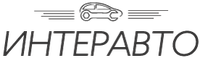 28-30 августа, 2018Москва, Крокус-ЭкспоI Международная Конференция поставщиков «ИНТЕРАВТО-2018»28 августа 2018, вторник, пред-конференционный день28 августа 2018, вторник, пред-конференционный день10.00 – 17.00Посещение производственных площадок автосборочных предприятий и поставщиков, испытательных  и сертификационных центров29 августа 2018, среда, основной конференционный день29 августа 2018, среда, основной конференционный день9.00 – 10.00 Регистрация и приветственный кофе10.00 - 11.45Панельная дискуссия: «Автокомпонентная индустрия. Актуальное состояние и перспективы»11.45 – 12.30Перерыв12.30 - 14.00Сессия по локализации: «Иностранные поставщики: новый взгляд на организацию бизнеса в России»14.00 – 14.30Перерыв14.30 - 16.00Панельная сессия: «Диверсификация: новые вызовы и перспективы»16.00 – 18.00Технологическая сессия: «Технологический прорыв – новый вектор развития автокомпонентной индустрии»30 августа 2018, четверг30 августа 2018, четверг10.00 – 16.00Параллельные мероприятияИнтерактивная закупочная сессия: «Обновление статусов проектов поставщиков»10.00 – 16.00Параллельные мероприятияЗапланированные встречи и переговоры поставщиков10.00 – 16.00Параллельные мероприятияВорк-шопы по запуску и развитию производственных направленийпо выпуску комплектующих для автомобильной промышленности